БОЙОРОК                                                                            РАСПОРЯЖЕНИЕ01 апрель  2020  й.                                 № 5                          01 апреля  2020  годаВ целях контроля  за гражданами, прибывшими из зарубежных стран и находящихся в режиме самоизоляции для недопущения распространения коронавирусной инфекции (COVID-19) на территории сельского поселения Лагеревский сельсовет муниципального района Салаватский район Республики Башкортостан: 	1. Создать рабочую группу в составе:- Низамов Р.Р., глава сельского поселения Лагеревский сельсовет, руководитель группы;- Валеева Л.Р., управляющий делами сельского поселения Лагеревский сельсовет;- Дружинники  СП Лагеревский сельсовет  (Приложение №1);- Волонтеры СП Лагеревский сельсовет (Приложение №2). 	2. Рабочей группе осуществлять контрольные мероприятия ежедневно. 3. Членам рабочей группы при выявлении нарушений, необходимо принять меры, в порядке, установленном действующим законодательством. 4. Контроль исполнения настоящего распоряжения оставляю за собой.Глава сельского поселения                                 Р.Р. НизамовПриложение №1 к распоряжению Администрации СП Лагеревский сельсовет МР Салаватский район РБ№5 от 01 апреля 2020 годаСписок дружинниковАдминистрации сельского поселения Лагеревский сельсоветАхтаров Наиль Анисовиич, с личным автомобилем, 89373213345Бикмухаметов Ямиль Фанилович, с личным автомобилем, 89631357682Гузаеров Ирек Юрикович, с личным автомобилем, 89674540032Тарханов Урал Руфагатович, с личным автомобилем, 89625195177Нигаматьянов Ришат Наримьянович, 89603837884Валиев Халим Нагимович, 89677344316Мигранов Руслан Юлаевич, с личным автомобилем, 89631431514Казыев Вадим Рауилович,  с личным автомобилем, 89613607609Хакимов Ранис Раисович, с личным автомобилем, 89608015722Приложение №2 к распоряжению Администрации СП Лагеревский сельсовет МР Салаватский район РБ№5 от 01 апреля 2020 годаСписок волонтеровАдминистрации сельского поселения Лагеревский сельсовет1. Шаймурзин Тимур Наилевич -  с. Лагерево, д. Язги-Юрт, с личным автомобилем, 896566926992. Галеева Елена Варисовна – с. Лагерево, 899610764583. Галеев Динарис Хабирович -  с. Лагерево, с личным автомобилем, 899610026894. Садыков Ильшат Ямалетдинович -  д. Шаряково, с личным автомобилем, 890535900425. д. Чебаркуль – Хафизова Марфуга Сабирьяновна6. д. Чебаркуль – Хафизов Ильдар Рагипович, с личным автомобилем, 892796346487. д. Язги-Юрт – Ильчибаева Фая Рияновна, с личным автомобилем,  896390575028. д. Язги-Юрт -  Бикмухаметов Валерий Риянович, 89610499454Башҡортостан республикаһыСалауат районы муниципаль районыныңЛағыр ауыл  советыауыл  биләмәһе  хакимиәте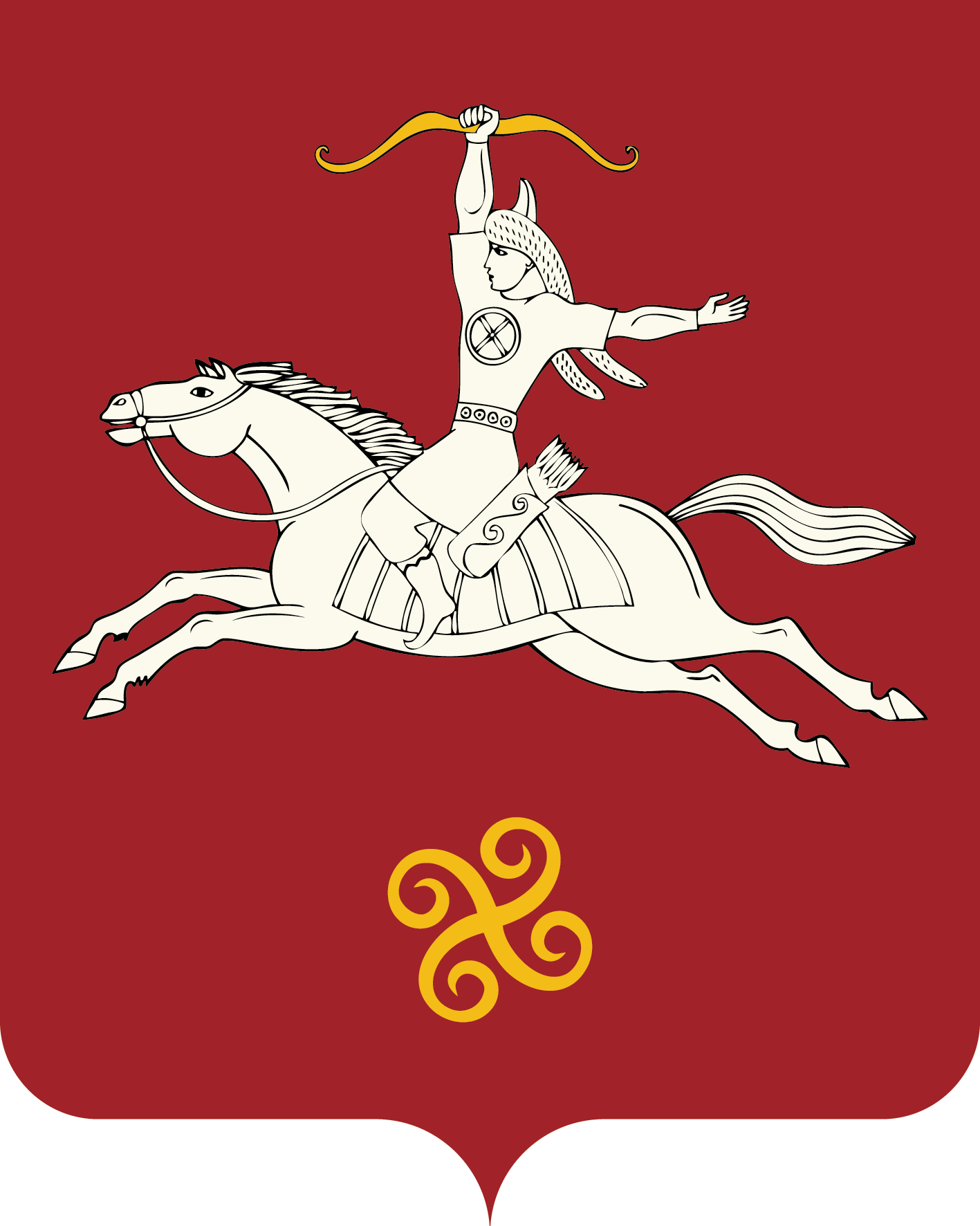 Республика  БашкортостанАдминистрация  сельского поселенияЛагеревский сельсоветмуниципального  района         Салаватский район452497, Лағыр ауылы,Йәштәр урамы, 14 тел. (34777) 2-77-94, 2-77-31452497,с.Лагерево,ул.Молодежная, 14тел. (34777) 2-77-94, 2-77-31